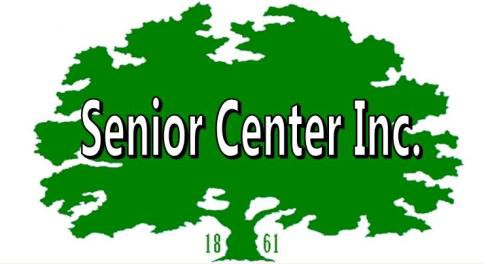 Membership Application 2023Woodland Senior Center, Incorporated is a non-profit organization supplementing and supporting programs at the Woodland Senior Center. Annual dues for membership, SeniorGram subscription, and donations are vital to SCI’s non-profit mission. Membership dues become part of the funds used for special events, senior programs, and student scholarships.Member’s Name:		Additional Name:	Membership Details Annual memberships and subscriptions are for the calendar year ending December 31, 2016.PaymentFor Office Use Only:Household InformationHousehold InformationHousehold InformationAddressCityZipPhone (Home)Phone (Cell)Phone (Cell)Email AddressEmail AddressEmail AddressMembership TypeMembership FeesMembership FeesCentury Club Lifetime MembershipSenior Gram included$100 per person0Century Club In MemoriamPlease state name:$100 per person0Couple MembershipSenior Gram Included$20 annual fee0Single MembershipSenior Gram Included$15 annual fee0Single Membership only$10 annual fee0Senior Gram mailed only$5 annual fee0Donation to Senior Center Inc.Senior Center, Inc. is a 501.c.3 non-profit corporation. Additional donations may be tax deductible, consult your financial advisor for detailed information.TAX ID# 942472331$(State amount)$(State amount)VolunteerCheck if you are interested in becoming a Senior Center volunteer.Total Amount EnclosedPlease make checks payable to “Senior Center Inc.”Total Amount EnclosedPlease make checks payable to “Senior Center Inc.”Total Amount EnclosedPlease make checks payable to “Senior Center Inc.”$	0Submit payment to:Woodland Senior Center (SCI Membership)2001 East Street, Woodland, CA 957762001 East Street, Woodland, CA 95776Form ReceivedTotal Amount Received: $ComputerReceived by: Cash	 Entered By:	Date: Check #	 Date:	Receipt Number